Moonlight SwimWords & Music: Sylvia Dee and Ben Weisman 1957(as recorded by Elvis Presley 1961 for the Blue Hawaii soundtrack album)or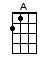 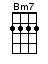 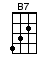 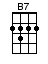 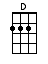 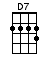 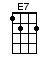 Men = blueWomen = redTogether = blackINTRO:  / 1 2 3 4 / [A][D] / [A][D] / [A][D] / [E7]Let's go on a [A] moon-[D7]light [A] swimFar a-[A]way from the crowd, all alone upon the beachOur [A] lips and our [D7] arms close with-[A]in each other's reachWe’ll [E7] be (yes we’ll be)On a [D] moonlight [A] swim (on a [D] moonlight [A] swim)Let's go on a [A] moon-[D7]light [A] swimTo the [A] raft we can race and for just a little whileI’ll [A] sit and pre-[D7]tend that you’re [A] on a desert isle With [E7] me[E7] On a [D] moonlight [A] swim (on a [D] moonlight [A] swim)BRIDGE:Though the [D] air, is coldWith [D] kisses oh so sweetI'll [A] keep you warm, so [Bm7] very [E7] warm[B7] From head to your [E7] feet Let's go on a [A] moon-[D7]light [A] swimWe’re in [A] love, and above there’s a crazy gold balloonThat [A] sits a-winking [D7] down and in-[A]viting usTo come on [E7] in (come on in)On a [D] moonlight [A] swim (on a [D] moonlight [A] swim)On a [D] moonlight [A] swim (on a [D] moonlight [A] swim)On a [D] moonlight [A] swim (on a [D] moonlight [A] swim)www.bytownukulele.ca